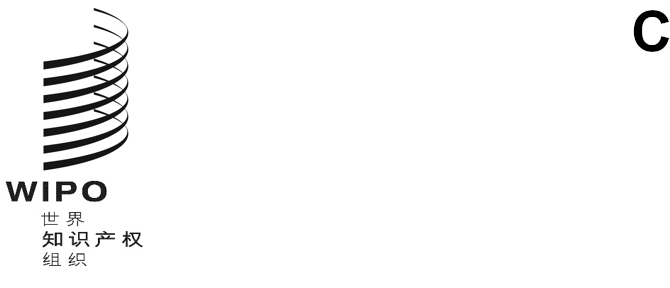 cWS/9/7原文：英文日期：2021年10月5日产权组织标准委员会（CWS）第九届会议
2021年11月1日至5日，日内瓦区块链工作队的报告（第59号任务）区块链工作队共同牵头人编拟的文件导　言在2020年11月举行的第八届会议上，产权组织标准委员会（CWS）收到了工作队共同牵头人（即澳大利亚知识产权局和俄罗斯联邦知识产权局）关于区块链工作队工作的进展报告（见文件CWS/8/15）。标准委员会鼓励各知识产权局参与区块链工作队的讨论，并注意到与私营部门、大学和非政府组织开展协作的显著好处（见文件CWS/8/24第96段至第99段）。工作队继续在第59号任务和一致同意的知识产权区块链新标准范围说明下开展工作：任务说明（在标准委员会第七届会议上通过）：探讨在提供知识产权保护、处理有关知识产权对象及其使用的信息的过程中使用区块链技术的可能性；收集工业产权局使用和体验区块链的发展动态信息，评估区块链的现行行业标准，并考虑对工业产权局的价值和适用性；开发在知识产权领域使用区块链技术的参考模型，包括指导原则、通行做法和术语使用，以作为支持合作、联合项目和概念验证的框架；以及为支持可能在知识产权生态系统内应用的区块链技术编制新的产权组织标准提案。范围说明：“本标准旨在向需要使用区块链管理、存储、处理、交换和传播知识产权数据的知识产权局及其他组织提供指导。期望通过使用本标准，能够以可互操作的方式在知识产权生态系统内简化和加快区块链的实施。”（见文件CWS/7/29第67段。）进展报告探索区块链技术的可能性自标准委员会第八届会议以来，国际局在制定知识产权生态系统用区块链白皮书方面取得了进展。工作队注意到，这份文件内容广泛，对知识产权生态系统和许多用例进行了研究，包括横向用例（技术或平台导向）和纵向用例（业务流程或功能导向）。该文件是基于2019年至2021年开展的广泛研究完成的。工作队审查了文件草案并对其提出了评论意见。信息收集在2021年，区块链工作队继续探索知识产权局正在使用的真实用例及其发展。区块链技术的两个最重要的应用，是欧洲联盟知识产权局（EUIPO）正在开发的商标和外观设计注册簿，以及俄罗斯联邦知识产权局（ROSPATENT）用于知识产权管理的数字分布式平台，后者正在试运行中。在2020/21年期间，工作队在2020年10月、2021年3月和2021年7月举行了三场虚拟会议。在3月的会议上，工作队回顾并审查了四个分任务的思路：监管，重点是探究监管框架的协调性；治理，重点是区块链治理结构之间的兼容性，以实现基于区块链的解决方案之间的互操作性；技术标准，重点是建立共同技术标准，特别是实现知识产权生态系统内的区块链技术标准化；以及用例，重点是收集潜在的区块链用例，并说明其优势。工作队还讨论了公私合作模式。因此，区块链工作队可以考虑开设另一论坛——以选择与私营部门观察员共享的材料。工作队牵头人还介绍了关于区块链的产权组织新标准的最新发展情况，并就区块链活动和潜在用例开展了圆桌讨论。2021年7月，工作队举行了第二轮讨论，重点关注产权组织区块链白皮书草案、区块链标准草案和区块链工作队的工作计划，并讨论了在2021年9月举办网络研讨会的计划。工作队牵头人介绍了区块链标准草案的当前最新情况，并介绍了由知识产权局实施的相关用例。参考模型国际局的白皮书中附有关于所有知识产权生态系统用区块链的附件，其中探究了生态系统和区块链应用可能在其中发挥作用之处。例如，区块链应用可以用作身份管理系统，为生态系统中的所有参与者提供共同身份标识供其使用，这样的系统不受单一司法管辖区或实体的控制，生态系统中的任何一方皆可访问。了解哪些技术和系统配置用于区块链应用的相关工作，是工作队仍在监测的一个领域。由于没有足够的例子并且存在各种可能的解决方案，在此阶段开始提出详细建议为时过早。关于新标准的建议关于产权组织新标准的工作已经取得了进展，标准草案已经在工作队内部分发，以征求意见。区块链标准草案着眼于提供标准术语和定义，指导高层配置问题和区块链发展的领域，以使该系统具有可持续性。网络研讨会区块链工作队参加了国际局于2021年9月28日举办的产权组织知识产权区块链网络研讨会。网络研讨会的目的是解释白皮书的内容和范围，并讨论白皮书详细介绍的区块链技术在知识产权领域的潜在用例。网络研讨会还介绍了拟议的新标准，以期征求更广泛受众的反馈和意见。在各项介绍之中，来自ROSPATENT的工作队成员就其新的知识产权管理数字分布式平台进行了内容丰富的介绍，EUIPO也介绍了多局商标/外观设计注册簿的发展。各知识产权局还为该项目提出了知识产权生态系统和知识产权价值链的定义草案。区块链工作队路线图和工作计划工作队制定了路线图，以便为支持可能在知识产权生态系统内应用的区块链技术编制新的产权组织标准提案，并且如下文所述将继续在制定新标准方面开展工作。区块链工作队路线图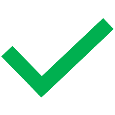 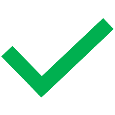 2020/2021年工作计划草案请标准委员会注意本文件的内‍容。[文件完]讨论回合行动预计完成日期已完成已推迟区块链文件2021 - 1与工作队支持白皮书草案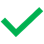 区块链文件2021 - 1与工作队分享标准草案区块链文件2021 - 1审查白皮书草案区块链网络研讨会2021 - 2支持区块链网络研讨会发布产权组织知识产权生态系统用区块链白皮书9月28日CWS/92021 - 3编制报告提交至标准委员会第九届会议9月30日CWS/92021 - 3标准委员会第九届会议11月CWS/92021 - 3进一步修改和制定标准，以定稿并提交至标准委员会第十届会议2021年 – 2022年